ISABEL CORREIAicorreia@tecnico.ulisboa.pt                                                                           http://isabelcorreia.weebly.com                                                http://orcid.org/0000-0001-7096-4284                                                                                   ResearcherID: H-7772-2012                                                               Scopus Author ID: 7003557498                  EDUCATIONInstituto Superior Técnico, LisbonPh.D. in Chemistry, 2003Specialization: Inorganic Chemistry/Medicinal ChemistryThesis:  Study of transition metal complexes with potential for therapeutical applicationsAdvisors:  Prof. João Costa PessoaInstituto Superior Técnico, LisbonM.Sc. in Chemical Engineering, 1997GPA: 14/20  PROFESSIONAL EXPERIENCEInstituto Superior Técnico, Lisbon                                                                                2013-2018FCT principal researcher, Centro de Química Estrutural	    Instituto Superior Técnico, Lisbon                                                                                2008-2013CIÊNCIA 2007 Research assistant, Centro de Química Estrutural	    Imperial College, London, UK                                                                                          2007-2008Postdoctoral Fellow at the Department of chemistry with Prof. Tom WeltonInstituto Superior Técnico, Lisbon                                                                                2004-2007Postdoctoral Fellow at Centro de Química Estrutural with Prof. João Costa PessoaTUDELFT, Delft, The Netherlands                                                                                                2004Postdoctoral Fellow at Biocatalysis and Organic Chemistry group with Prof. Roger SheldonInstituto Superior Técnico, Lisbon                                                                                1997-1999Research Grant Holder at Centro de Química Estrutural with Prof. João Costa PessoaSUPERVISION EXPERIENCESupervision of research grant holders (graduated)Cristina Matos, Pedro Adão (POCI/QUI/55985/2004), Andreia Mota (PTDC/Qui-Qui/098516/2008), Patrique Nunes (PTDC/Qui-Qui/098516/2008) and Márcia Manaia (PTDC/Qui-Qui/098516/2008), as part of the research projects in which I was PI.Supervision of M.Sc. studentsNádia Ribeiro – November 2016Yemataw Alemu – September 2017 (Erasmus Mundus)Supervision of Ph.D. studentsPatrique Nunes (SFRH/BD/108743/2015) – ongoingCristina Matos (SFRH/BD/101214/2014) – ongoingNádia Ribeiro (SFRH/BD/135797/2018) – Starting October 2018RESEACH PROJECTSPrincipal investigator of FCT research project PTDC/Qui-Qui/098516/2008 - Reactivity of transition metal complexes in ionic liquids. The project involves collaborations with Prof. Rosinda Ismael from the Chemical Engineering Department (IST) and Prof. Tom Welton from Imperial College, UK. 60k €. Concluded.Principal investigator of FCT research project POCI/QUI/55985/2004 - Synthesis, Structure and Reactivity of Transition Metal Complexes with Potential Application in Oxidative Catalysis. The project involved collaborations with TuDelft (Prof. Isabel Arends), ITQB (Prof. Carlos Romão) and Universidade de La Coruña (Prof. Fernando Avecilla). 109k €. Concluded.Participated as a research fellow in several FCT projects.Participated in the following European COST actions: D21 (‘‘Vanadium Compounds as Insulin Mimetic Agents’’) and D29 (“Novel sustainable metal-catalyzed oxidations with H2O2 and O2”)Participated as a team member in the following international bilateral actions: Acção Integrada Luso-Espanhola (2005-2006): "Vanadium Complexes with Ligands derived from Pyrimidinones with Potential Insulin Mimetic Properties"; Acção Bilateral OMFB-Grices (2004-2005): "Insulin-mimetic compounds and structural and functional models of their mechanism of action" and Acção Bilateral OMFB-ICCTI (2000-2001): "VO(IV) complexes of biomolecules in solution".SCIENTIFIC OUTPUT INDICATORSPublications: 78 / Book chapters: 3 / Proceedings with scientific refereeing: 2 H-index: 25 / Sum of times cited: 1648 / Average citations per article: 21TEACHINGChemistry II at IST in 2010/2011, 2012/2013, 2013/2014, 2014/2015, 2015/2016, 2016/2017 and 2017/2018Inorganic Chemistry Tutor at Imperial College in 2007/2008MANAGEMENT Organizing committee of Chemforum seminars Security committee of Centro de Química Estrutural (CQE) Responsible for the communication of CQE and for CQE website (until 2018)Co-organizer of the 5th and organizer of the 6th International Vanadium Symposia.  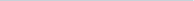 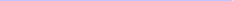 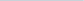 AWARDSBest poster in the 8th Summer School on Green Chemistry, Venice, Italy, September, 2005: “Vanadium substituted phytase - CLEA: oxidative catalysis and structural characterization”, Isabel Correia, Isabel W.C.E. Arends, Roger A. Sheldon and João Costa Pessoa.  Honorable mention in the 5th Vanadium Symposium San Francisco, California, USA, September 2006: “Chiral oxovanadium(IV)-salen and salan complexes: A spectroscopic study”, Isabel Correia, Pedro Adão and João Costa Pessoa.  Best poster in the 12th International Symposium on Metal Ions in Biology and Medicine in Punta del Este, Uruguai, March 2014: “Structure activity relationships of new prospective antiparasitic compounds based on oxidovanadium(IV) compounds”.Best poster in ISMEC2018 - International Symposia on Metal Complexes, Florence, Italy, 3-7 June, 2018:  “Photophysical and biological evaluation of a Zn-pyrazolyl Schiff base complex”OTHERReferee of: Inorganic Chemistry, Polyhedron, Journal of Inorganic Biochemistry, Journal of Molecular Structure, Process Biochemistry, Applied Catalysis, Fuel Processing Technology, Arabian Journal of Chemistry, Chemical Communications, Journal of Luminescence, RSC Advances, Zeitschrift für Anorganische und Allgemeine Chemie, BBA General Subjects, International Journal of Biological Macromolecules and Royal Society Open Science.Jury of the following PhD thesis: Pedro Adão (December 2011), Natalyia Butenko (June 2014) and Nuno Silva (February 2017)Reviewer of: the Chemistry panel of the FCT 2014 Call for PhD Studentships and Post-Doctoral fellowships;the 2014 call for research projects of Agencia Nacional de Promoción Científica y Tecnológica (ANPCyT) de Argentina;the 2015 call for research projects of the National Science Center (Narodowe Centrum Nauki) of Poland.PUBLICATIONS80 – Mannar R. Maurya, Nancy Jangra, Fernando Avecilla, Isabel Correia “4,6-Diacetyl Resorcinol Based Vanadium(V) Complexes: Reactivity and Catalytic Applications”, Eur. J. Inorg Chem., 2019, 2, 314-329.79 -  Nuno H. C.S. Silva, Ricardo Pinto, Manuel A. Martins, Rita Ferreira, Isabel Correia, Carmen S.R. Freire, Isabel M. Marrucho, “Ionic liquids as promoters of fast lysozyme fibrillation” J. Mol. Liq., 2018, 272, 456—467.78- Nádia Ribeiro, Roberto E. Di Paolo, Adelino M. Galvão, Fernanda Marques, João Costa Pessoa, Isabel Correia “Photophysical properties and biological evaluation of a Zinc(II)-5-methyl-1H-pyrazole Schiff base complex” Spectrochim. Acta A, 2018, 204, 317-32777 - Elisa Palma, Hugo M. Botelho, Goreti R. Morais, Inês Rodrigues, Isabel C.Santos, Paula  Campello, Paula Raposinho, Ana Belchior, Susana S. Gomes, Maria F. Araújo, Isabel Correia, Nadia Ribeiro, Sofia Gama, Filipa Mendes, António Paulo, “Unravelling the antitumoral potential of novel bis(thiosemicarbazonato) Zn(II) complexes: structural and cellular studies”, J. Biol. Inorg. Chem., 2018, 1-19.76 – C.E.S. Bernardes, C. Garcia, F. Pereira, J. Mota, P. Pereira, M.J. Cebola, C.P. Reis, I. Correia, M.E. Minas da Piedade, P. Rijo, “Extraction Optimization and Structural and Thermal Characterization of the Antimicrobial Abietane 7α-Acetoxy-6β-hydroxyroyleanone”, Mol. Pharm., 2018, 15 (4), 1412–1419.75 - Cristina G. Azevedo, Isabel Correia, Margarida M. C. dos Santos, Marino F. A. Santos, Teresa Santos-Silva, James Doutch, Luz Fernandes, Hugo M. Santos, José L. Capelo, João Costa Pessoa, “Binding of vanadium to human serum transferrin - voltammetric and spectrometric studies”, J. Inorg. Biochem., 2018, 180, 211-221.74 - Edjane R. dos Santos,* Angelica E. Graminha, Mario S. Schultz, Isabel Correia,* Heloisa S. Selistre-de-Araújo, Rodrigo S. Corrêa, Javier Ellena, Elisângela de Paula S. Lacerda,  João Costa Pessoa, Alzir A. Batista, “Cytotoxic activity and structural features of Ru(II)/phosphine/amino acid complexes”, J. Inorg. Biochem., 2018, 182, 48-60.73 - Gonzalo Scalese, M. Florencia Mosquillo, Santiago Rostán, Jorge Castiglioni, Irina Alho, Leticia Pérez, Isabel Correia, Fernanda Marques, João Costa Pessoa, Dinorah Gambino, "Heteroleptic oxidovanadium(IV) complexes of 2-hydroxynaphtylaldimine and polypyridyl ligands against Trypanosoma cruzi and prostate cancer cells", J. Inorg. Biochem. 2017, 175, 154-166.72 - Isabel Correia,* Sladjana Borovic, Isabel Cavaco, Cristina Matos, Somnath Roy, Hugo Santos, Luz Fernandes, José Capelo, Lena Ruiz-Azuara, Joao Costa Pessoa,* "Evaluation of the binding of four anti-tumor Casiopeínas to human serum albumin", J. Inorg. Biochem. 2017, 175, 284-297.71 - Isabel Correia,* Ielyzaveta Chorna, Isabel Cavaco, Somnath Roy, Maxim L. Kuznetsov, Nádia Ribeiro, Gonçalo Justino, Fernanda Marques, Teresa Santos Silva, Marino Santos, Hugo M. Santos, José L. Capelo, James Doutch, João Costa Pessoa,* "Interaction of VIVO(acac)2 with human serum transferrin and albumin", Chem. Asian  J., 2017, 12(16), 2062-2084.70 - Nadia Ribeiro, Somnath Roy, Nataliya Butenko, Isabel Cavaco, Teresa Pinheiro, Irina Alho, Fernanda Marques, Fernando Avecilla, Joao Costa Pessoa, Isabel Correia,* " New Cu(II) complexes with pyrazolyl derived Schiff base ligands: synthesis and biological evaluation", J. Inorg. Biochem., 2017, 174, 63–75.69 - Edgar Pereira, Letícia do Quental, Elisa Palma, Maria Cristina Oliveira, Filipa Mendes, Paula Raposinho, Isabel Correia, João Lavrado, Salvatore Di Maria, Ana Belchior, Pedro Vaz, Isabel Santos and António Paulo, “Evaluation of Acridine Orange Derivatives as DNA-Targeted Radiopharmaceuticals for Auger Therapy: Influence of the Radionuclide and Distance to DNA”, Sci. Reports (2017) 7, 42544.68 - João M.S. Cardoso, Isabel Correia, Adelino M. Galvão, Fernanda Marques, M. Fernanda N.N. Carvalho, “Synthesis of Ag(I) camphor sulphonylimine complexes and assessment of their cytotoxic properties against cisplatin-resistant A2780cisR and A2780 cell lines”, J. Inorg. Biochem. 166 (2017) 55–63.67  - Elisa Palma, Filipa Mendes, Goreti Ribeiro Morais, Ines Rodrigues, Isabel Cordeiro Santos, Maria Paula C. Campello, Paula Raposinho, Isabel Correia, Sofia Gama, Dulce Belo, Vítor Alves, Antero J. Abrunhosa, Isabel Santos, António Paulo, “Biophysical Characterization and Antineoplastic Activity of New Bis(thiosemicarbazonato) Cu(II) Complexes”, J. Inorg. Biochem. (2017) 167, 68-79.66 - Ceyda Acilan,* Buse Cevatemre, Zelal Adiguzel, Didem Karakas, Engin Ulukaya,  Nadia Ribeiro, Isabel  Correia,*  João C  Pessoa, "Synthesis, biological characterization and evaluation of molecular mechanisms of novel copper complexes as anticancer agents", BBA-General (2017) 1861 (2) 218-234. 65 – Gonzalo Scalese, Isabel Correia, Julio Benítez, Santiago Rostán, Fernanda Marques, Filipa Mendes, António Pedro Matos, João Costa Pessoa, Dinorah Gambino, “Evaluation of cellular uptake, cytotoxicity and cellular ultrastructural effects of heteroleptic oxidovanadium(IV) complexes of salicylaldimines and polypyridyl ligands”, J. Inorg. Biochem. (2017) 166, 162-172.64 -Fernanda Marques, António Pedro Matos, Cristina P. Matos, Isabel Correia, João Costa Pessoa and Maria Paula Campello, “Ultrastructural features of cells following incubation with metal complexes using phenanthroline-based ligands: The influence of the metal center”, Ultrastruct. Pathol., 2017, 41(1) 128-129.63 – Elisabete Ribeiro, Fernanda Marques, Lurdes Gano, João D. G. Correia, Irina Alho, Isabel Correia, Sandra Casimiro, Luís Costa, Célia Fernandes, Isabel Santos “Radiolabeled block copolymer micelles for image-guided drug delivery”, Int. J. Pharm. (2016) 515 (1-2) 692-701.62– Mannar R. Maurya,* Bithika Sarkar, Fernando Avecilla and Isabel Correia,* “Vanadium(IV and V) complexes of pyrazolone based ligands: structural characterization and catalytic applications for the three-component dynamic covalent assembly via Hantzsch reaction and for the selective oxidation of tetralin”, Dalton Trans. (2016) 45 (43) 17343-17364. 61- Ceyda Acilan,* Buse Cevatemre, Zelal Adiguzel, Didem Karakas, Engin Ulukaya, Nádia Ribeiro, Isabel Correia,* João Costa Pessoa, “Validation data supporting the characterization of novel copper complexes as anticancer agents” Data in Brief, (2016) 9, 1160-1174.60 – Catarina Oliveira Silva, Jesús Molpeceres, Belén Batanero Hernán, Ana Sofia Fernandes, Nuno Saraiva, João Guilherme Costa, Isabel Correia, Patrícia Rijo, Isabel Vitória Figueiredo, Pedro Faísca and Catarina Pinto Reis, “EGF functionalized polymer-coated gold nanoparticles promote EGF photostability and EGFR internalization for photothermal therapy” PLOS ONE (2016) 11 (10).59 - Katarzyna Brodowska, Isabel Correia, Eugenio Garribba, Fernanda Marques, Elzbieta Klewicka, Elzbieta Lodyga-Chruscinska, João Costa Pessoa, Aliaksandr Dzeikala, Longin Chruscinski, “Coordination ability and biological activity of a naringenin thiosemicarbazone”, J. Inorg. Biochem. 165 (2016) 36-48. 58 – Mannar R. Maurya,* Bithika Sarkar, Fernando Avecilla, Isabel Correia,* “Vanadium Complexes Derived from Acetyl Pyrazolone and Hydrazides: Structure, Reactivity, Peroxidase Mimicry and Efficient Catalytic Activity for the Oxidation of 1-Phenylethanol”, Eur. J. Inorg. Chem. (2016) 4028–4044.57– Margarida Martins, Flávia A. Vieira, Isabel Correia, Rute A. S. Ferreira, Helena Abreu, João A. P. Coutinho and Sónia P. M. Ventura, “Recovery of phycobiliproteins from the red macroalga Gracilaria sp. using ionic liquid aqueous solutions”, Green Chem., (2016) 18, 4287-4296.56 – Mannar R. Maurya,* Bithika Sarkar, Fernando Avecilla, Saba Tariq, Amir Azam, Isabel Correia,* “Synthesis, Characterization, Reactivity, Catalytic Activity, and Antiamoebic Activity of Vanadium(V) Complexes of ICL670 (Deferasirox) and a Related Ligand”, Eur. J. Inorg. Chem., (2016)  1430–144155 - Nataliya Butenko, José Paulo Pinheiro, José Paulo Da Silva, Ana Isabel Tomaz, Isabel Correia, Vera Ribeiro, João Costa Pessoa, Isabel Cavaco, "The effect of phosphate on the nuclease activity of vanadium compounds", J. Inorg. Biochem. (2015) 147, 165-176.54 – Mohamed Taha, Maria V. Quental, Isabel Correia, Mara G. Freire, João A. P. Coutinho, "Extraction and stability of bovine serum albumin (BSA) using cholinium-based Good's buffers ionic liquids" Process Biochem. (2015) 50(7) 1158-1166.53 – João Lavrado, Pedro M. Borralho, Hugo Vicente, Isabel Correia, Stephan A. Ohnmacht, Clara Leitão, Silvia Pisco, Mekala Gunaratnam, Cecília M. P. Rodrigues, Rui Moreira, Stephen Neidle, Daniel J.V.A. dos Santos, Alexandra Paulo, “Indolo[3,2-c]quinolines G-quadruplex stabilisers: a structural analysis of binding to the human telomeric G-quadruplex”, Chem. Med. Chem. (2015) 10, 836 – 849. 52 - Isabel Correia,* Somnath Roy, Cristina P. Matos, Sladjana Borovic, Nataliya Butenko, Isabel Cavaco, Fernanda Marques, Julia Lorenzo, Alejandra Rodríguez, Virtudes Moreno and João Costa Pessoa,* “Vanadium(IV) and copper(II) complexes of salicylaldimines and aromatic heterocycles: cytotoxicity, DNA binding and DNA cleavage properties”, J. Inorg. Biochem. (2015) 147, 134-146.51 - Gonzalo Scalese, Julio Benítez, Santiago Rostán, Isabel Correia, Lara Bradford, Marisol Vieites, Lucía Minini, Alicia Merlino, E. Laura Coitiño, Estefania Birriel, Javier Varela, Hugo Cerecetto, Mercedes González, Joao Costa Pessoa, Dinorah Gambino, “Expanding the family of heteroleptic oxidovanadium(IV) compounds with salicylaldehyde semicarbazones and polypyridyl ligands showing anti-Trypanosoma cruzi activity”, J. Inorg. Biochem. (2015) 147, 116-125.50 – M.R. Maurya,* N. Chaudhary, F. Avecilla, I.  Correia,* “Mimicking peroxidase activity by a polymer-supported oxidovanadium(IV) Schiff base complex derived from salicylaldehyde and 1,3--diamino-2-hydroxypropane", J. Inorg. Biochem. (2015), 147, 181-192.49 - S. Gama, I. Rodrigues, F. Marques, E. Palma, I. Correia, M. F.N. N. Carvalho, J. Costa Pessoa, A.Cruz, S. Mendo, I.C. Santos, F. Mendes, I.l Santos, A. Paulo, New ternary Bipyridine-Terpyridine Copper(II) complexes as self-activating chemical nucleases, RCS Advances (2014) 4, 61363-6137. 48 - Isabel Correia,* Pedro Adão, Somnath Roy, Mohamed Wahba, Cristina Matos, Mannar R. Maurya, Fernanda Marques, Fernando R. Pavan, Clarice Q.F. Leite, Fernando Avecilla, João Costa Pessoa* "Hydroxyquinoline derived vanadium(IV and V) and copper(II) complexes as potential anti-tuberculosis and anti-tumor agents" J. Inorg. Biochem. (2014) 141, 83-93. 47 – Marino F. A. Santos, Isabel Correia, Ana R. Oliveira, Eugenio Garribba, João Costa Pessoa, and Teresa Santos-Silva, "Vanadium Complexes as Prospective Therapeutics: Structural Characterization of a V(IV) Lysozyme Adduct” Eur. J. Inorg. Chem. (2014) 21, 3293–3297. Cover profile at page 3280.46 - P. Nunes, N. V. Nagy, E. C. Alegria, A. J. Pombeiro, I. Correia,* "The solvation and electrochemical behaviour of copper acetylacetonate complexes in ionic liquids", J. Mol. Struct. (2014) 1060, 142-149.45 - J. C. Pessoa, G. Gonçalves, S. Roy, I. Correia, S. Mehtab, M. F. A. Santos, T. Santos-Silva, "New insights on vanadium binding to human serum transferrin", Inorg. Chim. Acta (2014) 420, 60-68.44 - I. Machado, M. Fernández, L. Becco, B. Garat, R. F. Brissos, N. Zabarska, P. Gamez, F. Marques, I. Correia, J. Costa Pessoa, D. Gambino, "New metal complexes of NNO tridentate ligands: effect of metal center and co-ligand on biological activity" - Inorg. Chim. Acta (2014) 420, 39-46.43 - Patrique Nunes, Nóra V. Nagy, Elisabete C.B.A. Alegria, Armando J.L. Pombeiro, Isabel Correia,* “The solvation and redox behaviour of mixed ligand copper(II) complexes of acetylacetonate and aromatic diimines in ionic liquids” – Inorg. Chim. Acta (2013)  409 (B) 465-471.42 - Enoch Cobbina, Sameena Mehtab, Isabel Correia, Gisela Gonçalves, Isabel Tomaz, Isabel Cavaco, Tamás Jakusch, Eva Enyedi, Tamás Kiss, and João Costa Pessoa, "Binding of Oxovanadium(IV) Complexes with Blood Serum Albumins", J. Mex. Chem. Soc. (2013) 57(3), 194-205.41 - Mariana Fernández, Javier Varela, Isabel Correia, Estefanía Birriel, Jorge Castiglioni, Virtudes Moreno, Joao Costa Pessoa, Hugo Cerecetto, Mercedes González, Dinorah Gambino, "A new series of heteroleptic oxidovanadium(IV) compounds with phenanthroline-derived co-ligands: selective Trypanosoma cruzi growth inhibitors", Dalton Trans. (2013) 42(33) 11900-11911.40 - Gisela Gonçalves, Isabel Tomaz, Isabel Correia, Luís F. Veiros, M. Margarida C. A. Castro, Fernando Avecilla, Lorena Palacio, Miguel Maestro, Tamás Kiss, Tamás Jakusch, M. Helena V. Garcia and João Costa Pessoa, "A novel VIVO–pyrimidinone complex: synthesis,solution speciation and human serum protein binding", Dalton Trans. (2013) 42, 11841-11861.39 - Julio Benítez, Isabel Correia, Lorena Becco, Mariana Fernández, Beatriz Garat, Hugo Gallardo, Gilmar Conte, Maxim L. Kuznetsov, Ademir Neves, Virtudes Moreno, João Costa Pessoa and Dinorah Gambino, "Searching for Vanadium-Based Prospective Agents against Trypanosoma Cruzi: Oxidovanadium(IV) Compounds with Phenanthroline Derivatives as Ligands", ZAAC (2013) 639 (8-9) 1414-1425.38 - M. Fernández, L. Becco, I. Correia, J. Benítez, O. E. Piro,  G.A. Echeverria, A. Medeiros, M. Comini, M.L. Lavaggi, M. González, H. Cerecetto, V. Moreno, J. Costa Pessoa, B. Garat, D. Gambino, “Oxidovanadium(IV) and dioxidovanadium(V) complexes of tridentate salicylaldehyde semicarbazones: searching for prospective antitrypanosomal agents”, J. Inorg. Biochem. (2013) 127, 150–160.37 - J. Benítez, A. C. Queiroz, I. Correia, M. A. Alves, M. S. Alexandre-Moreira,  E. J. Barreiro, L.M. Lima, J. Varela, M. González,  H. Cerecetto, V. Moreno, J. Costa Pessoa, D. Gambino, “New oxidovanadium(IV) N-acylhydrazone complexes: promising antileishmanial and antitrypanosomal agents”, Eur. J. Med. Chem. (2013) 62, 20.36 - J. García, J. C. González, M. I. Frascaroli, S. García, P. Blanes, I. Correia,* J. Costa Pessoa and L. F. Sala,* "Spectroscopic studies of vanadium biosorption on different types of carbohydrate biomass", Can. J. Chem. (2013) 91, 186-195.35 – I. Correia,* T. Jakusch, E. Cobbinna, S. Mehtab, I. Tomaz, N. Nagy, A. Rockenbauer, J. Costa Pessoa and T. Kiss, “Evaluation of the binding of oxovanadium(IV) to Human Serum Albumin”, Dalton Trans. (2012) 41, 6477.34 – A. Mota, N. Butenko, Jason P. Hallett and I. Correia,* “Application of VIVO(acac)2 type complexes in the desulfurization of fuels with ionic liquids”, Catal. Today (2012) 196 (1), 119-125.33 – A. Mota, J. P. Hallett, M. L. Kuznetsov and I. Correia,* “Structural characterization and DFT study of VIVO(acac)2 in imidazolium ionic liquids” Phys. Chem. Chem. Phys. (2011) 13 (33) 15094–15102.32 – S. Gama, F. Mendes, F. Marques, I. C. Santos, M. F. Carvalho, I. Correia, J. C. Pessoa, I. Santos, A. Paulo, “Copper(II) complexes with tridentate pyrazole-based ligands: synthesis, characterization, DNA cleavage activity and cytotoxicity”, J. Inorg. Biochem. (2011) 105, 5, 637-644. 31 – J. Benitez, L. Becco, I. Correia, S. M. Leal, H. Guiset, J. Costa Pessoa, J. Lorenzo, S. Tanco, P. Escobar, V. Moreno, B. Garat, D. Gambino, “Vanadium polypyridyl compounds as potential antiparasitic and antitumoral agents: New achievements”, J. Inorg. Biochem. (2011) 105, 2, 303-313. 30– I. Correia,* S. Marcao, K. Koci, I. Tomaz, P. Adão, T. Kiss, T. Jakusch, F. Avecilla and J. Costa Pessoa, “Vanadium(IV) and -(V) Complexes of Reduced Schiff Bases Derived from Aromatic o-Hydroxyaldehydes and Tyrosine Derivatives” Eur. J. Inorg. Chem. (2011) 5, 694-708. 29– P. Adão, F. Avecilla, M. Bonchio,  M. Carraro, J. Costa Pessoas and I. Correia,* “Titanium(IV)-salan catalysts for asymmetric sulfoxidation with hydrogen peroxide”, Eur. J. Inorg. Chem. (2010) 35, 5568-5578. 28 – C.S. Oliveira, A.C. Sarmento, A. Pereira, I. Correia, J.C. Pessoa, V.I. Esteves, H.M.A.C. Fonseca, M.A.C. Henrique, E. Pires, M.T. Barros, “Non-native states of cardosin A induced by acetonitrile: Activity modulation via polypeptide chains rearrangements”, J. Mol. Cat. B-Enz. (2009) 61(3-4) 274-278.27 - J. Costa Pessoa, I. Correia, G. Gonçalves and I. Tomaz, “Circular Dichroism in Coordination Compounds”, J. Arg. Chem. Soc. (2009) 97, 151-165. (Special Issue dedicated to Professor E. Baran)26- I. Correia* and T. Welton,* "An old reaction in new media: Kinetic study of a Platinum(II) substitution reaction in ionic liquids", Dalton Trans. (2009) 4115.25 - P. Adão, J. Costa Pessoa, R. T. Henriques, M. L. Kuznetsov, F. Avecilla, M. R. Maurya, U. Kumar and I. Correia,* "Synthesis, Characterization and application of vanadium-salan complexes in oxygen transfer reactions”, Inorg. Chem. (2009) 3542.24 - F. Avecilla, P. Adão, I. Correia and J. Costa Pessoa, “Influence of polydentate ligands in the structure of dinuclear”, Pure Appl. Chem. (2009) 81(7) 1297.23 - P. Adão, M. R. Maurya, U. Kumar, F. Avecilla, R. T. Henriques, M. L. Kusnetsov, J. Costa Pessoa and I. Correia,* “Vanadium-salen and -salan complexes: characterization and application in oxygen transfer reactions” Pure Appl. Chem. (2009) 81(7) 1279.22 - R. F. Vitor, I. Correia, M. Videira, F. Marques, A. Paulo, J. Costa Pessoa, G. Viola, G. Martins, I. Santos, “Pyrazolyl-diamine ligands that bear anthracenyl moieties and their rhenium(I) tricarbonyl complexes: synthesis, characterisation and DNA-binding properties”, Chem. Bio. Chem. (2008) 9(1), 131-142.21 - M. R. Maurya, U. Kumar, I. Correia, P. Adão and J. Costa Pessoa, “Polymer-Bound Oxidovanadium(IV) Complex Prepared from an L-Cysteine-Derived Ligand for the Oxidative Amination of Styrene”, Eur. J. Inorg. Chem. (2008) 4 577-587.20 – I. Correia,* S. Aksu, P. Adão, J. Costa Pessoa, R. A. Sheldon and I.W.C.E. Arends,* “Vanadate substituted phytase: immobilization, structural characterization and performance for sulfoxidations”, J. Inorg. Biochem. (2008) 102(2), 318-29.19 – J. Costa Pessoa, S. Marcão, I. Correia, G. Gonçalves,A. Dörnyei,T. Kiss, T. Jakusch, I. Tomaz, M.M.C.A. Castro, C.F.G.C. Geraldes, and F. Avecilla, “Vanadium (IV and V) Complexes of Reduced Schiff Bases Derived from the Reaction of Aromatic o-Hydroxyaldehydes and Diamines Containing Carboxyl Groups”, Eur. J. Inorg. Chem. (2006) 3595–3606.18 – I. Correia, A. Dornyei, T. Jakusch, F. Avecilla, T. Kiss e J. Costa Pessoa, “Water soluble salen  and reduced salen type ligands: Study of Their CuII and NiII Complexes in the Solid State and in Solution”, Eur. J. Inorg. Chem., (2006) 14, 2819.17 – A. F. Carvalho, J. Costa-Rodrigues, I. Correia, J. Costa Pessoa, T. Q. Faria, C. L. Martins, M. Fransen, C. Sá-Miranda e J. E. Azevedo, “The N-terminal Half of the Peroxisomal Cycling Receptor Pex5p is a Natively Unfolded Domain”, J. Mol. Biol. (2006) 356, 864–875.16 – I. Correia, A. Dornyei, F. Avecilla, T. Kiss e J.Costa Pessoa “X-ray Crystal Structure and Characterization in Aqueous Solution of {N,N- Ethylenebis(pyridoxylaminato)}zinc(II)}”, Eur. J. Inorg. Chem. (2006) 656, 656–662.15 – T. C. Delgado, l. Tomaz, I. Correia, J. Costa Pessoa, J. G. Jones, C. F. Geraldes e M. M. Castro, “Uptake and metabolic effects of insulin mimetic oxovanadium compounds in human erythrocytes”, J. Inorg. Biochem. 99 (2005) 2328–2339.14 – T. Jakusch, S. Marcao, A. Dornyei, L. Rodrigues, I. Correia, J. Costa Pessoa, T. Kiss, “Oxovanadium(IV) complexes of Salicyl-L-Aspartic Acid and Salicyl-Glycyl-L-Aspartic Acid”, Dalton Trans. (2005), 3072-3078.13 - J. Costa Pessoa, I. Correia, A. Galvão, A. Gameiro, V. Felix, E. Fiuza, “Enantioselectivity in Ni(II)-Schiff base complexes derived from amino-acids and S-o-[N-(N-benzylprolyl)amino]benzophenone. Molecular structure of several chiral Ni(II) Schiff base complexes, circular dichroism and Molecular Mechanics studies”, Dalton Trans. (2005) 2312-2321.12 - I. Correia, J. Costa Pessoa, M.T. Duarte, M.F. Minas da Piedade, T. Jackush, T. Kiss, M.M.C.A. Castro, C.F.G.C. Geraldes and F. Avecilla, "Vanadium (IV and V) complexes of Schiff bases and reduced Schiff bases derived from the reaction of aromatic o-hydroxyaldehydes and diamines: synthesis, characterization and solution studies",  Eur. J. Inorg. Chem. (2005) 732-74411 – J. Costa Pessoa, M. J. Calhorda, I. Cavaco, P. J. Costa, I. Correia, D. Costa, L. F. Vilas-Boas, V. Félix, R. D. Gillard, R. T. Henriques and R. Wiggins “N-Salicylideneamino acidato Complexes of Oxovanadium(IV). The Cysteine and Penicillamine Complexes”, Dalton Trans. (2004) 18, 2855-286610 – I. Correia, F. Avecilla, S. Marcão, J. Costa Pessoa,  “Structural studies of decavanadate compounds with organic molecules and inorganic ions in their crystal packing”, Inorg. Chim. Acta (2004) 357, 4476-44879 – I. Correia, J. Costa Pessoa, M. T. Duarte, R. T. Henriques, M. F. M. Piedade, L. F. Veiros, T. Jakusch, Á. Dörnyei, T. Kiss, M. M. C.A. Castro, C. F.G.C. Geraldes and F. Avecilla, “N,N’-ethylenebis(pyridoxylideneiminato) and N,N’-ethylenebis(pyridoxylaminato): synthesis, characterisation, potentiometric, spectroscopic and DFT study of their vanadium(IV) and vanadium(V) complexes” Chemistry, Eur. J. (2004) 10, 2301-23178 - A. Papaioannou,  M. Manos, S. Karkabounas, R. Liasko, A.M. Evangelou, I. Correia, V. Kalfakakou, J. Costa Pessoa and T. Kabanos “Solid state and solution studies of a vanadium(III)-l-cysteine compound and demonstration of its antimetastatic, antioxidant and inhibition of neutral endopeptidase activities” J. Inorg. Biochem. (2004) 98(6): 959-68.7 - T. Jakusch, Á. Dörnyei, I. Correia, L. Rodrigues, G.K. Tóth, T. Kiss, J. Costa Pessoa and S. Marcão; “Interaction of VIVO, VVO2 and CuII with a peptide analogue SalGly-L-Ala” Eur. J. Inorg. Chem. (2003) 2113-2122.6 - J. Costa Pessoa, I. Correia, T. Kiss, T. Jakusch, M.M.C.A. Castro and C.F.G.C. Geraldes; “Oxovanadium(IV and V) and copper(II) complexes of N-salicyl-glycylglycine and N-salicyl-glycylglycylglycine”,  J. Chem. Soc. Dalton Trans. (2002) 4440-4450.5 - J. Costa Pessoa, M.J. Calhorda, I. Cavaco, I. Correia, M.T. Duarte, V. Felix, R.T. Henriques, M. F.M. Piedade and I. Tomaz; “Molecular modelling studies of N-Salicylideneamino acidato complexes of Oxovanadium (IV). Molecular and crystal structure of a new dinuclear LOVIV-O-VvOL mixed valence complexes”, J. Chem. Soc. Dalton Trans. (2002), 4407-4415.4 - A.J. Tasiopoulos, E.J. Tolis, J.M. Tsangaris, A. Evangelou, J.D. Woollins, A.M.Z. Slawin, J. Costa Pessoa, I. Correia and T.A. Kabanos; “Model investigations for vanadium-protein interactions: vanadium(III) compounds with dipeptides and their oxovanadium(IV) analogues”, J. Biol. Inorg. Chem. 7 (2002) 363-374.3 - J.Costa Pessoa, I.Cavaco, I.Correia, I.Tomaz, T.Duarte and P.M.Matias; “Oxovanadium(IV) complexes with aromatic aldehydes”, J. Inorg. Biochem. 80 (2000) 35-39.2 - J. Costa Pessoa, I. Cavaco, I. Correia, D. Costa, R. T. Henriques and R. D. Gillard; “Preparation and characterisation of new oxovanadium(IV) Schiff base complexes derived from salicylaldehyde and simple dipeptides ” Inorg. Chim. Acta 305 (2000) 7-13.1 - J. Costa Pessoa, I. Cavaco, I. Correia, M.T. Duarte, R.D. Gillard, R.T. Henriques, F.J. Higes, C. Madeira and I. Tomaz; “Preparation and characterisation of new oxovanadium(IV) Schiff base complexes derived from amino acids and aromatic o-hydroxyaldehydes”, Inorg. Chim. Acta 293 (1999) 1-11.BOOK CHAPTERS1 – J. Costa Pessoa, I. Cavaco, I. Correia, G. Gonçalves, I. Tomáz, I. Vale, V. Ribeiro, M.M.C.A. Castro, C.F.G.C. Geraldes, T. Delgado, J.G. Jones, B. Meier, D. Rehder, “Vanadium complexes – concerns about possible therapeutic applications”, Metal Ions in Biology and Medicine, Vol 9; Eds: John Libbey Eurotext, Paris, 2006, 18-23.2 – J. Costa Pessoa, I. Cavaco, I. Correia, I. Tomaz, P. Adão, I. Vale, V. Ribeiro, M.M.C.A. Castro, C.C.F.G. Geraldes, “Vanadium Schiff base complexes: chemistry, properties and concerns about possible therapeutic applications”, in: Vanadium the Versatile Metal, ACS Symposium Series, Eds: K. Kustin, D. Crans, J. Costa Pessoa, American Chemical Society, Washington DC, 2007, chapter 24, 340-351.3 - J. Costa Pessoa, I. Correia, P. Adão, “Vanadium(IV) complexes derived from aromatic o-hydroxyaldehydes and tyrosine derivatives: catalytic evaluation in sulfoxidations” in Advances in organometallic chemistry and catalysis, Ed. By Armando J.L. Pombeiro, Wiley, 2014, 227-2324 - E. Łodyga-Chruścińska, Isabel Correia, L. Chruściński, “Interaction of novel isoniazid hesperetin hybrid with human serum albumin” in Current trends of research in the world of Flavonoids, eds: M. Kopacz, J. Pusz, J. Kalembkiewicz, Rzeszow University of Technology Publishing House, pp. 209-216, 2018, ISBN: 978-83-7934-248-8.CONFERENCE PROCEEDINGS WITH SCIENTIFIC REFEREEING1 – J. Costa Pessoa, I. Cavaco, I. Correia, G. Gonçalves, I. Tomáz, I. Vale, V. Ribeiro, M.M.C.A. Castro, C.F.G.C. Geraldes, T. Delgado, J.G. Jones, B. Meier, D. Rehder, “Vanadium complexes – concerns about possible therapeutic applications”, Metal Ions in Biology and Medicine, Vol 9; Eds: John Libbey Eurotext, Paris, 2006, 18-23.2 – J. Costa Pessoa, I. Cavaco, I. Correia, I. Tomaz, P. Adão, I. Vale, V. Ribeiro, M.M.C.A. Castro, C.C.F.G. Geraldes, “Vanadium Schiff base complexes: chemistry, properties and concerns about possible therapeutic applications”, in: Vanadium the Versatile Metal, ACS Symposium Series, Eds: K. Kustin, D. Crans, J. Costa Pessoa, American Chemical Society, Washington DC, 2007, chapter 24, 340-351.CONFERENCE PROCEEDINGS14 - E. Lemos Pereira, A. Paulo, M. Oliveira, F. Mendes, P. Raposinho, A. Belchior, I. Correia, J. Lavrado, “Radioiodinated compounds for Auger therapy” European Journal of Nuclear Medicine and Molecular Imaging, 2016, 43, S433. Annual Congress of the European-Association-of-Nuclear-Medicine, Barcelona, Spain.13 - C. Acilan, B. Cevatemre, Z. Adiguzel, D. Karakas, E. Ulukaya, N. Arda, N. Ribeiro, I. Correia, J.C. Pessoa, “Synthesis, biological characterization and evaluation of molecular mechanisms of novel copper complexes as anticancer agents” Eur. J. Cancer, 61, Suppl. 1 (2016) S137.12 - Y. Cetin, C. Acilan, Z. Adigüzel, B. Cevatemre, D. Karakuş, E. Ulukaya, N. Ribeiro, I. Correia, J.C. Pessoa, “Synthesis, biological characterization and evaluation of molecular mechanisms of novel copper complexes as anticancer agents”, Toxicology Letters, 2016, 258, S60. 52nd Congress of the European Societies of Toxicology (EUROTOX) Fibes Congress Center Seville, Spain, 04th-07th September 201611 - I. Rodrigues, F. Mendes, E. Palma, I. Correia, F. Carvalho, I. C. Santos, F. Marques, I. Santos, A. Paulo, S. Gama, “New mixed-ligand Cu(II) complexes acting as "self-activating'' chemical nucleases”, J. Biol. Inorg. Chem. 2014, 19, S829, 12th European Biological Inorganic Chemistry Conference (EuroBIC) Zurich, Switzerland.10 - D. Gambino, J. Benitez, M. Fernandez, J. Varela, E. Birriel, M. Gonzalez, H. Cerecetto, L. Becco, LB. Garat, I. Correia, J. Costa Pessoa, V. Moreno,” Prospective antiparasitic oxidovanadium(IV) complexes with phenanthroline-derived coligands: structure activity relationships and mechanism of action” J. Biol. Inorg. Chem. 2014, 19, S188, 16th International Conference on Biological Inorganic Chemistry (ICBIC), Grenoble, France.9- I. Cavaco, V. Ribeiro, I. Correia, I. Tomaz, G. Brotas, I. Vale, S. Marcao, J.C. Pessoa, “Analyzing vanadium nuclease activity by plasmid electrophoresis”, Abstracts Of Papers Of The American Chemical Society, 2006, 232, 381-INOR.8 - I. Correia, P. Adao, JC. Pessoa, JC, “Chiral oxovanadium(IV)-salen and salan complexes: A spectroscopic study” Abstracts Of Papers Of The American Chemical Society, 2006, 232, 385-INOR.7- A. Figueiredo, H. Faneca, G. Brotas, I. Tomaz, I. Correia, J.C. Pessoa, C.F.G.C.  Geraldes, M.C.P. Lima, M.M.C.A. Castro, “Evaluation of toxicity and insulin mimetic properties of vanadium compounds”, Abstracts Of Papers Of The American Chemical Society, 2006, 232, 818-INOR.6 – I. Correia, J.M. Kremsner, V.L. Mestre “Report on the eighth Summer School on Green Chemistry”, Green Chem. (2005) 7, 12, 819-821.5 -J.C. Pessoa, I. Correia, C.F.G.C.  Geraldes, M. Castro, T. Jakusch, T. Kiss, “(VO)-O-IV and (VO2)-O-V complexes of schiff base derivatives of ethylenediamine and vitamine B-6” J. Inorg. Biochem. 2003, 96(1) 211, 11th International Conference on Biological Inorganic Chemistry, Caims, Australia.4 - I. Correia, J.C. Pessoa, T. Kiss, T. Jakusch, S. Marcao, I. Tomaz, L. Rodrigues, “Deprotonation and coordination to oxovanadium(IV) and copper(II) of two dipeptide amide nitrogen atoms. A potentiometric and spectroscopic study.” J. Inorg. Biochem. 2001, 86(1) 186.3 - J.C. Pessoa, M.J. Calhorda, V. Felix, S. Gama, I. Correia, M.T. Duarte, S. Marcao, M.F.M. Piedade, I. Tomaz, “N-salicylideneamino acidate complexes of oxovanadium(IV). Stability of the CS and AS diastereomers in solution”, J. Inorg. Biochem. 2001, 86(1) 188.2 - T. Jakusch, I. Correia, J.C.  Pessoa, T. Kiss, “Oxovanadium(IV) and copper(II) complexes of reduced Schiff-bases” J. Inorg. Biochem. 2001, 86(1) 278.1- I. Tomaz, J.C. Pessoa, I.  Correia, S. Marcao, “Preparation of oxovanadium(IV) Schiff base complexes derived from aromatic o-hidroxyaldehydes and simple sugars containing amino groups”, J. Inorg. Biochem. 2001, 86(1) 458.COMMUNICATIONS:ORALInvited oral communications:1 – I. Correia, P. Adão, M. Maurya, F. Avecilla, M. Kuzvetsov and J. Costa Pessoa, “Vanadium-salen and salan complexes as catalysts for oxidation reactions”, 6th International Vanadium Symposium, Lisbon, Portugal, July 2008.2 – J. Costa Pessoa, E. Cobbinna, S. Mehtab, G. Gonçalves, I. Tomaz, T. Kiss, T. Jakusch, E. Enyedi and I. Correia, “Evaluation of the binding of insulin mimetic oxovanadium(IV) compounds to human serum albumin”, Metal Containing Drugs Workshop, 4th European Conference on Chemistry for Life Sciences, Budapest, Hungary, September 2011.3 - Isabel Correia, Andreia Mota, Maxim L. Kuznetsov, Jason Hallett and Nataliya Butenko, "Vanadium acetylacetonate complexes in ionic liquids: Characterization and application in the desulfurization of model fuel", 8th International Vanadium Symposium, Crystal City, VA, USA, August 2012.4 - I. Correia, M. Wabba, S. Roy, P. Adão, M. R. Maurya, F. Marques, F. R. Pavan, C.Q.F. Leite, J. Costa Pessoa, "Vanadium(IV and V) hydroxyquinoline-containing complexes as potential anti-tumor and antimycobacterial agents", 9th International Vanadium Symposium, Padova, Italy, July 2014.
5 - Isabel Correia, Ielyzaveta Chorna, Eugenio Garribba, Daniele Sanna, Valeria Ugone, João Costa Pessoa, “Biotransformation of oxidovanadium(IV) complexes with oxydiacetate and NN-heterocycles”, 10th International Vanadium Symposium, Taipei, Taiwan, November 2016.6 - Cristina P. Matos, Yemataw A. Alemu, Patrique Nunes, Sonia Barroso, Irina Alho, António P. Matos, Fernanda Marques, João Costa Pessoa, Isabel Correia, “Cytotoxic activity of phenanthroline salicylaldimine zinc(II) complexes”, ICBIC18 – International Conference on Biological Inorganic Chemistry, Florianopolis, Brazil, August 2017.7 – Nádia Ribeiro, Somnath Roy, Nataliya Butenko, Isabel Cavaco, Teresa Pinheiro, Irina Alho, Fernanda Marques, Fernando Avecilla João Costa Pessoa and Isabel Correia, “New Cu(II) complexes with pyrazolyl Schiff base: synthesis and biological evaluation”, SILQCOM 2017, Puerto Iguazú, Misiones, Argentina, August8 - Isabel Correia, Patrique Nunes, Cristina P. Matos, Nádia Ribeiro, Sofia Gama, Fernanda Marques, João Costa Pessoa, “Speciation and cytotoxicity of phenanthroline metal complexes”, 12thIBCC, Porto, Portugal, 4-7 July 2018.9 - Cristina P. Matos, Zelal Adiguzel, Yasemin Yildizhan, M. Helena Garcia, João Costa Pessoa, Ceyda Acilan, Ana Isabel Tomaz, Isabel Correia, “Ternary iron aminophenolate phenanthroline complexes as anticancer agents”, 7th EuCheMS Conference on Nitrogen Ligands, Lisbon, Portugal, 4-7 September 2018.10 - Nádia Ribeiro, João Costa Pessoa, Adelino M. Galvão, Vera Isca, Epole Ntungwe Ngolle, Patricia Rijo, Isabel Correia, “Characterization and biological activity screening of new oxidovanadium(IV)-3-hydroxyl-2-naphthoylhydrazones”, 11th International Vanadium Symposium, Montevideo, Uruguay, 5 - 8 November 2018.Oral communications:1 - J. Costa Pessoa, I. Correia, T. Kiss, T. Jakusch e M.M.C.A. Castro, “Vanadium complexes: characterization in solution and in the solid state”, COST D21 Workmeeting, Lisbon, Portugal, January 2002.
2– I. Correia, J. Costa Pessoa, "New salen type complexes as enantioselective catalysts in oxidation reactions: synthesis, characterization and reactivity", COST D21 Workmeeting, Paris, France, July 2005.
3 – J. Costa Pessoa, I. Correia, “New reduced Schiff base ligands containing tyrosine or o-tyrosine and their complexation with vanadium(IV) and (V)”, COST D21 Workmeeting, Thessalonica, Greece, October 2005.
4 – I. Correia, P. Adão and J. Costa Pessoa, “Water soluble vanadium-salen and salan complexes for oxidation catalysis”, COST D29 Workmeeting, Rome, Italy, July 2006.5 – I. Correia, P. Adão, J. Costa Pessoa, I.W.C.E. Arends, R.A. Sheldon, “Vanadium-salen and salan complexes for oxidation catalysis”, TuDelft, Holand, December de 2006.6 – I. Correia, “Transition metal complexes in ionic liquids: structural characterization and kinetics”, Chemforum, Instituto Superior Técnico, Lisbon, Portugal, September 2010.7 - Isabel Correia “Development of transition metal complexes for therapeutical applications, ChemULisboa, FCUL, Lisboa, Portugal, April 2014.8 – I. Correia “Development of transition metal complexes for therapeutic applications” PPGQ (Graduate Program of Chemistry) Federal University São Carlos-SP, Brazil, March 2015.9 – I. Correia “ Estudo da Interacção de complexos metálicos com biomoléculas utilizando técnicas espectroscópicas”, Ciclo de palestras em diversidade, ambiente e sociedade, NUPEM, Universidade Federal do Rio de Janeiro, Campus UFRJ-Macaé, Brazil, March 2015.10 – Isabel Correia, “Circular dichroism: fundaments and applications". II Jornadas Nacionais de Caracterização de Materiais, Universidade de Aveiro, Portugal, January, 2017.11 - Isabel Correia, Patrique Nunes, Cristina P. Matos, Nádia Ribeiro, Fernanda Marques, João Costa Pessoa, "Phenanthroline metal complexes – cytotoxicity and speciation", ICCC2018, Sendai, Japan, August 2018.POSTER:1 - J. Costa Pessoa, I.Correia, M.T.Duarte, R.D.Gillard, F.J.Higes, C.Madeira and I. Tomaz; “Preparation and X-ray characterization of an oxovanadium(IV) complex with the Schiff base derived from D,L-isoleucine and pyridoxal”, EUROBIC4, Sevilha, Spain, July 19982 - J.Costa Pessoa, I. Cavaco, I. Correia and I. Tomás; “Preparation and Characterization of Oxovanadium (IV) Complexes with Schiff Bases and Reduced Schiff Bases”; 5th International Symposium on Applied Bioinorganic Chemistry, Corfu, Greece, April 19993 - J. Costa Pessoa, I. Cavaco, I. Correia and I. Tomás; “Complexos de Oxovanádio (IV/V) com bases de Schiff e bases de Schiff Reduzidas”; 4ª Conferência de Química Inorgânica da Sociedade Portuguesa de Química; Peniche; Março 19994 - J. Costa Pessoa, I. Correia, M.T. Duarte, M.F.M. Piedade, T. Kiss and T. Jakusch “New vanadium complexes with tetradentate ligands derived from the reaction of aromatic o-hydroxyaldehydes and diamines”, EUROBIC5, Toulouse, France, July 20005 - J.Costa Pessoa, I. Cavaco, I. Correia, D. Costa, R.T. Henriques, V. Felix and M.J. Calhorda; “Preparation and reactions of oxovanadium(IV) complexes derived from the reaction of salicylaldehyde with Cysteine and Penicilamine”, 3rd International Vanadium Symposium, Japan, November 20016 - J. Costa Pessoa, M.J. Calhorda, V. Felix, S. Gama, I. Correia, M.T. Duarte, S. Marcão, M.F.M. Piedade and I. Tomaz; “N-salicylideneamino acidate complexes of oxovanadium(IV). Stability of the CS and AS diastereomers in solution”, ICBIC10, Florence, Italy, August 20017 - J. Costa Pessoa, I. Correia, T. Kiss e T. Jakusch, “Oxovanadium(IV) and copper(II) complexes of reduced Schiff bases”, ICBIC10, Florence, Italy, August 20018 - J. Costa Pessoa, I. Tomaz, I. Correia and S. Marcão; “Preparation of oxovanadium(IV) Schiff base complexes derived from aromatic o-hidroxyaldehydes and simple sugars containing amino groups”, ICBIC10, Florence, Italy, August 20019 - J. Costa Pessoa, I. Correia, T. Kiss, T. Jakusch, S. Marcão, I. Tomaz and L. Rodrigues; “Deprotonation and coordination to oxovanadium(IV) and Copper(II) of two dipeptide amide nitrogen atoms. A potentiometric and spectroscopic study”, ICBIC10, Florence, Italy, August 200110 - J. Costa Pessoa, I. Correia, T. Kiss, T. Jakusch and L. Rodrigues “Desprotonação e coordenação ao oxovanádio(IV) e cobre(II) de dois grupos amida. Estudo potenciométrico e espectroscópico”, 5ª Conferência de Química Inorgânica da Sociedade Portuguesa de Química; Monte Real; Abril 200111 - J. Costa Pessoa, I. Correia, T. Jakusch, T. Kiss, S. Marcão and L. Rodrigues, “The oxovanadium(IV) – N-salicyl-L-Aspartic acid system: a potentiometric and spectroscopic study”, EUROBIC6, Lund-Copenhagen, Sweden-Denmark, July-August 200212 J. Costa Pessoa, I. Correia, T. Kiss, T. Jakusch e M.M.C.A. Castro and C.F.G.C. Geraldes, “New vanadium complexes with tetradentate ligands derived from the reaction of aromatic o-hydroxyladehydes and diamines”, EUROBIC 6, Lund-Copenhagen, Sweden-Denmark, July-August 200213 - T. Jakusch, I. Correia A. Dornyei, J. Costa Pessoa and T. Kiss, “VIVO and VVO2 complexes of Schiff base derivatives of ethylenediamine and pyridoxal”, ICCC 35, Heidelberg, Germany, July 200214 - J. Costa Pessoa, I. Correia and N.A. Illán-Cabeza, “New vanadium complexes with polidentate ligands derived from the reaction of aromatic o-hydroxyaldehydes and aminoacids”, FIGIPS7, Lisbon, July 200315 - J. Costa Pessoa, I. Correia, L.F. Veiros, T. Jakusch, T.Kiss, M.M.C.A. Castro, C.F.G.C. Geraldes, and F. Avecilla, “Transition metal complexes (VO2+, VO2+, Cu2+, Zn2+ and Ni2+) of H2pyr2en and H2Rpyr2en: synthesis, characterization, potentiometric, spectroscopic and DFT studies” FIGIPS7, Lisbon, July 200316 - T.J.C. Delgado, I. Correia, J.Costa Pessoa, C.F.G.C. Geraldes, J. Jones and M.M.C.A. Castro “NMR study of the uptake and toxicity of potential insulin-mimetic vanadium compounds in human erythrocytes” 2nd Portuguese-Brazilian NMR conference, Sintra, Portugal, September 2003 17 - F. Avecilla, I. Correia, J. Costa Pessoa, A. Dornyei, T. Jakusch and T. Kiss, “Structural characterization and solution study of the complex formation between ZnII and N,N’-ethylenedi(pyridoxylaminato)”, EUROBIC7, Garmisch-Partenkirchen, Germany, August 200418 - T.C. Delgado, A.I. Tomaz, I. Correia, J. Costa Pessoa, J.G. Jones, C.F.G.C. Geraldes and M.M.C.A. Castro, “Study of the uptake and metabolic effects of potential insulin-mimetic oxovanadium compounds in human erythrocytes”, EUROBIC7, Garmisch-Partenkirchen, Germany, August 200419 - J. Costa Pessoa, I. Correia, M.T. Duarte, M.F.M. Piedade, T. Jackush, T. Kiss, M.M.C.A. Castro, C.F.G.C. Geraldes and F. Avecilla, “Vanadium (IV and V) complexes of Schiff bases and reduced Schiff bases, derived from the reaction of aromatic o-hydroxyaldehydes and diamines,” 4th International Vanadium Symposium, Szeged, Hungary, September, 200420 - F. Avecilla, I. Correia, S. Marcão, L. Palacio and J. Costa Pessoa, “Structural studies of decavanadates with organic cations”, 4th International Vanadium Symposium, Szeged, Hungary, September, 200421 - Isabel Correia, Isabel W.C.E. Arends and Roger A. Sheldon, “Vanadium-Substituted Phytase-CLEA as a Catalyst in the Enantioselective Sulfoxidation of Thioanisole” 4th International Vanadium Symposium, Szeged, Hungary, September, 200422 - Teresa C. Delgado, A. Isabel Tomaz, Isabel Correia, João Costa Pessoa, John G. Jones, Carlos F.G.C. Geraldes and M. Margarida C.A. Castro, ”NMR and EPR Study of the Uptake and Metabolic Effects of Potential Insulin-Mimetic Oxovanadium Compounds in Human Erythrocytes”, 4th International Vanadium Symposium, Szeged, Hungary, September, 200423 - J. Costa Pessoa, I. Correia, M.J. Calhorda, and P.J. Costa “N-Salicylideneamino acidato Complexes of Oxovanadium(IV). The Cysteine and Penicillamine Complexes”, 4th International Vanadium Symposium, Szeged, Hungary, September 200424 - Palacio, F. Avecilla, I. Correia, S. Marcão and J. Costa Pessoa, “Structural studies in solid state of decavanadates with triethylamonium cations”, 11ª Reunión Científica Plenaria de Química Inorganica, Santiago de Compostela, Spain, September 200425 - N. Bosnjakovic-Pavlovic, N. Bouhmaida, A. Spasojevic-de Biré, I. Correia, I. Tomaz, F. Avecilla, J. Costa Pessoa, U.B. Mioc,  N.E. Ghermani, “Investigation of the Cytosine-Decavanadate Interaction from an Experimental Charge Density: a Supramolecular Arrangement of Na3V10O28(C4N3OH5)3(C4N3OH6)310H2O in the Solid State”, 22nd European Crystallographic Meeting (ECM22), Budapest, 2004, Acta Cryst. Section A. Foundations of Crystallography. 0108-7673, Abstracts, Volume 60, Page s34, August 2004, Comm. s2.m10.o4.26 - R. F. Vitor, A. Paulo, I. Santos, I. Correia and J. C. Pessoa, "Design of Fluorescent and Radioactive Probes Based on Rhenium and Technetium-99m Complexes Anchored by Pyrazole Containing Chelators" 4th Annual Meeting of the Society of Molecular Imaging, Cologne, Germany, September 200527 – I. Correia, I.W.C.E. Arends, R.A. Sheldon, J. Costa Pessoa, “Vanadium substituted phytase: oxidative catalysis and structural characterization”, The 2005 younger European Chemist’s Conference, Brno, Czech Republic, August, 200528 – I. Correia, I.W.C.E. Arends, R.A. Sheldon, J. Costa Pessoa, “Vanadium substituted phytase - CLEA: oxidative catalysis and structural characterization”, 8th Summer School on Green Chemistry, Venice, Italy, September, 2005 29 - S. Aksu, I. Correia, R.A. Sheldon, I.W.C.E. Arends, “Biocatalytic asymmetric sulfoxidations using V-substituted phytase”, VII Netherlands´ Catalysis and Chemistry Conference, Noordwijkerhout, Holland, March 200630 – C.F.G.C. Geraldes, T.C. Tiago, I. Tomaz, I. Correia, J. Costa Pessoa, J.G. Jones and M.M.C.A. Castro, “In vitro physico-chemical characterization, cell uptake and metabolic effects of some insulin-mimetic oxovanadium compounds”, COST D21, Final Workshop on Metalloenzymes and Chemical Biomimetics, Leuven, Belgium, May 200631 – A. Figueiredo, H. Faneca, G. Brotas, I. Tomaz, I. Correia, J. Costa Pessoa, C.F.G.C.Geraldes, M.C.P.Lima and M.M.C.A.Castro, “Vanadium Compounds as Therapeutic Agents: Some Biological Studies”, EUROBIC8, Aveiro, Portugal, June 2006 32 – I. Correia, R. Vitor, A. Paulo, I. Santos, J. Costa Pessoa, “Spectroscopic DNA binding studies of pyrazolyldiamines bearing an anthracenyl fragment and its rhenium(I) complexes”, EUROBIC8, Aveiro, Portugal, June 2006 33 – A. Figueiredo, H. Faneca, G. Brotas, I. Tomáz, I. Correia, J. Costa Pessoa, C.F.G.C. Geraldes, M.C.P. Lima and M.M.C.A. Castro, “Vanadium compounds as therapeutic agents: some biological studies”, EUROBIC8, Aveiro, Portugal, June 2006 34 – I. Cavaco, V. Ribeiro, I. Correia, I. Tomaz, G. Brotas, I. Vale, S. Marcão and J. Costa Pessoa, “Analysing vanadium nuclease activity by plasmid electrophoresis”, 5th International Vanadium symposium, San Francisco, USA, September 200635 – A.Figueiredo, H. Faneca, G. Brotas, I. Tomaz, I. Correia, J. Costa Pessoa, C.F.G.C. Geraldes, M.C.P. Lima and M.M.C.A. Castro, “Evaluation of toxicity and insulin mimetic properties of vanadium compounds”, 5th International Vanadium Symposium, San Francisco, USA, September 200636 – J. Costa Pessoa, S. Marcão, I. Correia, G. Gonçalves, Á. Dörnyei, T. Kiss, T. Jakusch, I. Tomaz, M.M.C.A. Castro, C.F.G.C. Geraldes and F. Avecilla, “Vanadium (IV and V) complexes of the reduced Schiff base derived from salicylaldehyde and diaminopropionic acid”, 5th International Vanadium Symposium, San Francisco, USA, September 2006 37 – I. Correia, P. Adão and J. Costa Pessoa, “Chiral oxovanadium(IV)-salen and salan complexes: a spectroscopic study”, 5th International Vanadium Symposium, San Francisco, USA, September 2006 38 – T.C. Delgado, I.Tomaz, I.Correia, J. Costa Pessoa, J.G. Jones, C.F.G.C. Geraldes and M. M.C.A. Castro, “Search for new insulin mimetic drugs: study of the uptake and toxic effects of oxovanadium compounds in human erythrocytes”, III Bienal del GERMN, Alicante, October 200639 – A.C. Sarmento, C.S. Oliveira, A.O. Pereira, V. Esteves, J. Saraiva, I. Correia, J. Costa Pessoa, E. Pires and M. Barro, “Using cardosin as a model protein”, XVth National Congress of Biochemistry, Aveiro, Portugal, December 200640 – I. Correia, P. Adão, M. R. Maurya and J. Costa Pessoa, “Solution Characterization and application of vanadium-salen and salan complexes in oxygen transfer reactions” FIGIPAS9, Vienna, Austria, July 200741 – I. Correia, P. Adão, J. Costa Pessoa and F. Avecilla, “Asymmetric oxidation of thioanisole with reduced Schiff base oxovanadium(IV) and Titanium(IV) complexes” ISHC XVI, Florence, Italy, July 200842 – F. Avecilla, P. Adão, I. Correia and J.Costa Pessoa, “Influence of polydentate ligands in the structure of dinuclear V(V) compounds” 6th International Vanadium Symposium, Lisbon, Portugal, July 200843 – I. Correia, P. Adão, J. Costa Pessoa and F.Avecilla, “Asymmetric oxidation of thioanisole catalysed by reduced Schiff base oxovanadium(IV) complexes” 6th International Vanadium Symposium, Lisbon, Portugal, July 200844 – F. Avecilla, P. Adão, I. Correia and J.Costa Pessoa, “Characterization in the solid state of chiral salen and salan ligands and their vanadium(V) compounds” 6th International Vanadium Symposium, Lisbon, Portugal, July 200845 – P. Adão, I. Correia, F.Avecilla, J.Costa Pessoa, “Asymmetric oxidation of thioanisole with reduced Schiff base oxovanadium(IV) complexes derived from chiral aminoalcohols”, EuCOMC XVIII, Gothenburg, Sweden, June 200946 – P. Adão, F. Avecilla, J. Costa Pessoa, I. Correia, “Titanium(IV)-salan complexes: catalysts for oxidations with H2O2”, FIGIPAS10, Palermo, Italy, July 200947 – S. Gama, F. Marques, I. C. Santos, I.Correia, J. Costa Pessoa, I. Santos, A. Paulo, “Copper(II) complexes of pyrazole-salen ligands: synthesis, characterization, DNA-bindind properties and citotoxicity”, FIGIPAS10, Palermo, Italy, July 200948 – I. Correia, “Structural characterization of bis(acetylacetonate)oxovanadium(IV) in ionic liquids”, EUROBIC 10, Tessaloniki, Greece, June 2010.49 - S. Gama, F. Mendes, F. Marques, I. C. Santos, I. Correia, J. Costa Pessoa, I. Santos, A. Paulo, “Synthesis, characterization, DNA cleavage activity and cytotoxicity of copper(II) complexes anchored by tridentate pyrazol-based ligands”; EUROBIC 10, Tessaloniki, Greece, June 201050 – J. Benítez, L.Becco, B. Garat, I. Correia, J. Costa Pessoa, S. Milena Leal, P. Escobar, V. Moreno and D. Gambino, “Complejos heterolépticos de vanadilo como potenciales agentes antiparasitarios “14a Reunión Científica Plenaria de Química Inorgánica, Cartagena, Spain, September 201051 - I. Correia, I. Cavaco, N. Butenko and J. Hallett, “Solvatochromic behavior of VIVO(acac)2 and derivatives in ionic liquids”, 7th International Vanadium Symposium, Toyama, Japan, October 2010.52 - Benítez, J.; Becco, L.; Garat, B.; Correia, I.; Costa Pessoa, J.; Guiset, H.; Lorenzo, J.; Aviles, F.; Moreno, V.; Gambino, D.; Vanadium polypyridyl compounds as potential antiparasitic and antitumoral agents: new achievements, Invited Oral Commun. O25, 7th International Vanadium Symposium, Toyama, Japan, 201053 – A. Mota, J. Hallett, M. L. Kuznetsov and I. Correia, “Structural Characterization and DFT study of VO(acac)2 in imidazolium ionic liquids”, Materials and Technologies for Green Chemistry, Tallinn, Estonia, September 2011.54 – A. Mota, N. Butenko, I. Cavaco, J. Hallett and I. Correia “Application of VO(acac)2 type complexes in the desulfurization of fuels with ionic liquids”, Materials and Technologies for Green Chemistry, Tallinn, Estonia, September 2011.55 – J. Costa Pessoa, E. Cobbinna, S. Mehtab, G. Gonçalves, I. Tomaz, T. Kiss, T. Jakusch, E. Enyedi and I. Correia, “Evaluation of the binding of insulin mimetic oxovanadium(IV) compounds to human serum albumin” 4th European Conference on Chemistry for Life Sciences, Budapest, Hungary, September 2011.56 - Julio Benítez, Isabel Correia, Aline Cavalcanti de Queiroz, Marina Amaral Alves, Magna S. Alexandre-Moreira, Eliezer J. Barreiro, Lídia Moreira Lima, Javier Varela, Mercedes González, Hugo Cerecetto, Virtudes Moreno, João Costa Pessoa, and Dinorah Gambino, "Oxovanadium(IV) N-acylhydrazone Complexes: Potential Agents against Trypanosomatid Parasites" - 8th International Vanadium Symposium, Crystal City, VA, USA, August 2012.57 - Mariana Fernández, Julio Benítez, Isabel Correia, Javier Varela, Hugo Cerecetto, Mercedes González, Virtudes Moreno, João Costa Pessoa, Dinorah Gambino, "Complejos heterolépticos de oxovanadio(IV) con ligandos intercalantes del ADN: potenciales agentes contra Trypanosoma cruzi", XIV Jornadas de la Sociedad Uruguaya de Biociencias, Piriápolis, Uruguay, September 2012.58 - Butenko, N.; Correia, I.; Costa Pessoa, J.; Cavaco, I.; “Studies of Hydrolytic DNA cleavage activity of VO(acac)2”, International Symposium on Metal Complexes (ISMEC), Lisbon, Portugal, June 2012.59 - Costa Pessoa, J.; Roy, S.; Borovic, S.; Mehtab, S.; Cavaco, I.; Butenko, N.; Almeida, R.F.M.; Tomaz, A.I.; Garcia, M.H.V.; Marques, F.; Moreno, V.; Correia, I.; Vanadium and copper Schiff base complexes: evaluation of the interaction with HSA and DNA and its cytoxicity, Poster Commun. P85, International Symposia on Metal Complexes – ISMEC 2012, Lisbon, Portugal, June 2012.60 - Costa Pessoa, J.; Roy, S.; Borović, S.; Mehtab, S.; Cavaco, I.; Butenko, N.; Correia, I.; Almeida, R.F.M.; Tomaz, A.I.; Garcia, M.H.; Marques, F.; Moreno, V.; Copper and vanadium complexes with Schiff bases as prospective anti-tumor agents: cytotoxic activity, protein binding and interaction with DNA, Oral Commun. OC15, 11th European Biological Inorganic Chemistry (Eurobic 11), Granada, Spain, September 2012.61 - Julio Benítez, Mariana Fernández, Lorena Becco, Javier Varela, Estefania Birriel, Isabel Correia, María Laura Lavaggi, Mercedes González, Hugo Cerecetto, Virtudes Moreno, Beatriz Garat, Joao Costa Pessoa, Dinorah Gambino, "Structure activity relationships of new prospective antiparasitic compounds based on oxidovanadium(IV) complexes", 12th International Symposium on metal ions in biology and medecine, Punta del Este, Uruguay, March 2013.62 - Elisabete E.C.B.A. Alegria, Patrique Nunes, Nóra Nagy, Armando J.L. Pombeiro, Isabel Correia, "Electrochemical behavior of mixed ligand copper(II) complexes of acetylacetonate and aromatic diimines in ionic liquid", XV Encontro Ibérico de Electroquímica, Valencia, Spain, July 201363 - Julio Benítez, Mariana Fernández, Javier Varela, Estefania Birriel, Lorena Becco, Isabel Correia, Beatriz Garat, Virtudes Moreno, Mercedes González, Hugo Cerecetto, Joao Costa Pessoa, Dinorah Gambino, "Prospective antiparasitic oxidovanadium(IV) complexes with phenanthroline-derived coligands: structure activity relationships and mechanism of action", ICBIC 16, Grenoble, France, July 201364 – J. C. Pessoa, G. Justino, I. Correia, S. Roy, E. Garriba, M. F.A. Santos, T. Santos-Silva, “Interaction of therapeutic vanadium complexes with serum proteins”, International Symposium on Applied Bioinorganic Chemistry, Guangzhou, China, December 201365 - I. Rodrigues, Mendes, F. Mendes, E. Palma, I. Correia, F. Carvalho, I.C. Santos, F. Marques, I. Santos, A. Paulo, S. Gama, "New mixed-ligand Cu(II) complexes acting as "self-activating'' chemical nucleases" EUROBIC 12, Zurich, Switzerland Aug 201466 - Benítez, J.; Scalese, G.; Rostán, S.; Varela, J.; González, M.; Merlino, A.; Coitiño, L.; Correia, I.; Costa Pessoa, J.; Gambino, D.; Rational Design of Prospective Antiparasitic Oxidovanadium(IV) Compounds based on Quantitative Structure-Activity Relationships, Invited Commun., IL3, 9th International Vanadium Symposium, Padova, Italy, June 2014.67 - Costa Pessoa, J.; Correia, I.; Roy, S.; Garribba, E.; Santos, M.F.A.; Santos-Silva, T.; Vanadis Award lecture, VA, 9th International Vanadium Symposium, Padova, Italy, June 2014. Plenary Lecture. Invited68 - Costa Pessoa, J.; Justino, G.; Correia, I.; Roy, S.; Garribba, E.; Santos, M.F.A.; Santos-Silva, T.; Interaction of therapeutic vanadium complexes with proteins, 10th Inorganic Chemistry Conference of the Portuguese Chemical Society, Oral Commun. OC18, Lisbon, Portugal, April 2014. Invited69 - Marino F. A. Santos, Isabel Correia, Ana R. Oliveira, Eugenio Garribba, João Costa Pessoa, Teresa Santos-Silva, Structural Characterization of a VIVO(pic)2 Lysozyme Adduct – New Insights on Vanadium Complexes as Potential Therapeutics, 2014, 47th Crystallographic Course: Structural Basis of Pharmacology, Erice, Italy.70- Marino F. A. Santos, Isabel Correia, Ana R. Oliveira, Eugenio Garribba, João Costa Pessoa, Teresa Santos-Silva, Structural Characterization of a VIVO(pic)2 Lysozyme Adduct – New Insights on Vanadium Complexes as Potential Therapeutics, 2014, 3rd Meeting of the Synchrotron Radiation Users from Portugal (ENURS), CDRSP/IPL, Marinha Grande, Portugal.71 - Marino F. A. Santos, Ana R. Oliveira, Isabel Correia, Eugenio Garribba, João Costa Pessoa, Teresa Santos-Silva, Structural Characterization of VIVO(carrier)2-Protein Adducts – New perspectives on Vanadium interactions with Lysozyme, Trypsin and Transferrin, 2015, 2nd Integrative Structural Biology tools for the study of protein-ligand interactions (ISBio), FCT/UNL, Caparica, Portugal.72 - Marino F. A. Santos, Ana R. Oliveira , Isabel Correia, Eugenio Garribba, João Costa Pessoa, Teresa Santos-Silva, Structural Characterization of VIVO(carrier)2-Protein Adducts – New perspectives on Vanadium interactions with Lysozyme, Trypsin and Transferrin, 2015, 6th European Conference on Chemistry in Life Sciences (6th ECCLS), Rectorate UNL, Lisboa, Portugal.73 – C. P. Matos, I. Correia, S. Barroso, F. Marques, J. Costa Pessoa, ZnII(salGly)(phenantroline) complexes – synthesis, characterization and cytotoxicity, International Symposia On Metal Complexes, Poster, Wrocław, Polland, June 201574 - J. Costa Pessoa, I. Correia, T. Santos Silva, M.F. Santos, M.C.M.A. Oliveira, C. Matos, I. Chorna, Interaction of vanadium complexes with serum proteins, Invited Oral Commun., 17th International Conference on Biological Inorganic Chemistry, Beijing, China, July 201575 - Santiago Rostán, Gonzalo Scalese, Jorge Castiglioni, Isabel Correia, João Costa Pessoa, Dinorah Gambino, “Síntesis y caracterización de complejos de oxidovanadio(IV) con bases de Schiff y derivados de la 1,10-fenantrolina”, 4º Encuentro Nacional de Química, Montevideo, Uruguaym, November, 201576 - Marino F. A. Santos, Ana R. Oliveira, Isabel Correia, Eugenio Garribba, João Costa Pessoa, Teresa Santos-Silva, Structural Characterization of VIVO(carrier)2-Protein Adducts – New perspectives on Vanadium interactions with Lysozyme, Trypsin and Transferrin, 2015, 6th European Conference on Chemistry in Life Sciences (6th ECCLS), Rectorate UNL, Lisboa, Portugal (oral).77 - Gonzalo Scalese, Santiago Rostán, Isabel Correia, Filipa Mendes, Fernanda Marques, João Costa Pessoa, Julio Benítez, Dinorah Gambino, “Complejos heterolépticos de oxidovanadio(IV) con un salicilidenaminoacidato y ligandos polipiridínicos: citotoxicidad y mecanismo de acción”, º Encuentro Nacional de Química, Montevideo, Uruguay, 4-6 November, 201578 - G. Scalese, I. Correia, J. Benítez, S. Rostán, F. Mendes, F. Marques, J. Costa Pessoa, D. Gambino, “Heteroleptic oxidovanadium(IV) complexes of salicylaldimines and polypyridyl ligands: cytotoxicity and mechanism of action, CEMM Symposium, Honolulu, December 2015.79 – J. Moreira, I. V. Figueiredo, M. Silveira, P. Gonçalves, M. Nicolai, T. Almeida, N. Saraiva, M. Eduardo-Figueira, P. Faísca, I. Correia, L. Ascensão, P. Rijo, C. Reis, “New formulation of oral insulin” Nano 2016, III Simpósio de Nanociência e Nanotecnologia Biomédica, Lisbon, March 2016.80 - António Paulo, Elisa Palma, Inês Rodrigues, Goreti M. Morais, Maria P.C. Campello, P. Raposinho, Filipa Mendes, Isabel C. Santos, Dulce Belo, Isabel Correia, Vitor Alves, Antero Abrunhosa, Isabel Santos, Sofia Gama, “Biophysical Characterization and Antineoplastic Activity of New Bis(thiosemicarbazonato) Copper(II) Complexes” COST meeting, Palma de Maiorca, Spain, April, 2016. 81 - Fernanda Marques, António Pedro Matos, Cristina Matos, Isabel Correia, João Costa Pessoa, Maria Paula Campello, “Ultrastructural Features of cells upon incubation with metal complexes with phenanthroline-based ligands. Influence of the Metal Center” ULTRAPATH XVIII - Society for Ultrastructural Pathology, Lisbon, July 11-15, 201682 - Margarida Martins, Flávia Vieira, Isabel Correia, Rute Ferreira, Helena Abreu, João Coutinho, Sónia Ventura, “Extraction of fluorescent proteins from red macroalgae”, Research Day 2016, Universidade de Aveiro, 15th June, 2016.83 - J. Costa Pessoa, C. Acilan, Z. Adiguzel, B. Cevatemre, D. Karakas, E. Ulukaya, N. Ribeiro, F. Marques, I. Correia, Synthesis, Chemical and Biological Characterization and Evaluation of Molecular Mechanisms of Novel Copper Complexes as Anticancer Agents, Session Lecture SL13, 13th European Biological Inorganic Chemistry Conference (Eurobic 13), Budapest, Hungary, 28th August – 1th September 2016. 84 - João Costa Pessoa, Isabel Correia, Ielyzaveta Chorna, Maxim Kuznetsov, Fernanda Marques, “Interaction of VO(acac)2 with serum proteins”, 11th Inorganic Chemistry Conference, Sintra, Portugal, 7-8 October 201685 - E. Lemos Pereira, A. Paulo, M. Oliveira, F. Mendes, P. Raposinho, A. Belchior, I. Correia, J. Lavrado, “Radioiodinated compounds for Auger therapy”, 29th Annual EANM Congress, Barcelona, 16-19 October 201686 – E. Pereira, L. Quental, E. Palma, M. C. Oliveira, F. Mendes,P. Raposinho, I. Correia,J. Lavrado, S. di Maria, A. Belchior, P. Vaz, I. Santos, A. Paulo, Acridine-Orange derivates as DNA-targeted radiopharmaceuticlas for Auger therapy, PRS2017, Lisbon, 27-29 September, 201787 - Marino F. A. Santos, Isabel Correia, James Doutch, Ielyzaveta Chorna, Isabel Cavaco, Somnath Roy, Maxim L. Kuznetsov, Nádia Ribeiro, Gonçalo Justino, Fernanda Marques, Hugo M. Santos, José L. Capelo, João Costa Pessoa, Teresa Santos-Silva, Using Synchrotron radiation to characterize the interactions of VIVO(acac)2 with human serum transferrin – A biophysical study, 2017, 6th Meeting of the Synchrotron Radiation Users from Portugal (ENURS), LNEG, Alfragide, Portugal.88 - Nádia Ribeiro, Nataliya Butenko, Isabel Cavaco, Teresa Pinheiro, Irina Alho, Fernanda Marques, Fernando Avecilla, João Costa Pessoa and Isabel Correiaa, New Cu(II) complexes with pyrazolyl Schiff base: synthesis and biological evaluation, 1ECQUL, 20 - 21 July 2017,  Universidade de Lisboa (ULisboa).88 – Cristina P. Matos,  Zelal Adiguzel, M. Helena Garcia, João Costa Pessoa,  Ceyda Acilan, Ana Isabel Tomaz, Isabel Correia, “Fighting cancer with iron complexes”, 1ECQUL, 20 - 21 July 2017,  Universidade de Lisboa (ULisboa).90 - Patrique Nunes, Fernanda Marques, João Pessoa, Isabel Correia, “Therapeutic copper complexes of vitamin B6 related compounds”, 1ECQUL, 20 - 21 July 2017, Universidade de Lisboa (ULisboa).91 - Nádia Ribeiro, Somnath Roy, Nataliya Butenko, Isabel Cavaco, Teresa Pinheiro, Irina Alho, Fernanda Marques, Fernando Avecilla, João Costa Pessoa and Isabel Correia, New Cu(II) complexes with pyrazolyl Schiff base: synthesis and biological evaluation, XXV Encontro Nacional da SPQ, 16-19 July 2017, Lisbon. 92 – Nádia Ribeiro, Roberto E. di Paolo,  Adelino Galvão, Fernanda Marques, João Costa Pessoa, Isabel Correia, “Photophysical and biological evaluation of a Zn-pyrazolyl Schiff base complex”, ISMEC2018 -International Symposia on Metal Complexes, 3-7June, 2018, Florence, Italy.93 - Patrique Nunes Fernanda Marques, João Costa Pessoa and Isabel Correia, “Copper complexes of vitamin B6 related compounds as anticancer agents”, ISMEC2018 -International Symposia on Metal Complexes, 3-7June, 2018, Florence, Italy.93 - Esteban Rodríguez Arce, Isabel Correia, João Costa Pessoa, Lucía Otero and Dinorah Gambino, “Interaction with biomolecules of organometallic complexes showing activity against trypanosomatid parasites”, XIX BMIC-  VI LaBIC - VIII Brazilian Meeting on Rare Earth, 24-28 September, 2018, Fortaleza, Brazil